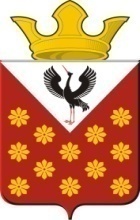 Свердловская область	Байкаловский район	Постановлениеглавы муниципального образованияКраснополянское сельское поселениеот 03 мая 2017 года  №71-пОб установлении размера минимальной заработной платы работникам муниципальных учреждений в муниципальном образовании Краснополянское сельское поселение	Руководствуясь статьями 130, 133, 133.1 Трудового кодекса Российской Федерации, статьей 1 Федерального закона от 19.06.2000 N 151 "О минимальном размере оплаты труда" (в редакции от 07.03.2018), на основании Устава Краснополянского сельского поселения, администрация муниципального образования Краснополянское сельское поселение постановляет:	1. Руководителям муниципальных казенных, бюджетных учреждений МО Краснополянское сельское поселение обеспечить с 01 мая 2018 года выплату заработной платы работникам не ниже размера минимальной заработной платы, установленной в Российской Федерации - 11163 рубля (одиннадцать тысяч сто шестьдесят три рубля). 	В размер минимальной заработной платы включаются: тарифная ставка, оклад (должностной оклад), а также компенсационные выплаты (доплаты и надбавки компенсационного характера, в том числе за работу в условиях, отклоняющихся от нормальных, работу в особых климатических условиях и на территориях, подвергшихся радиоактивному загрязнению, и иные выплаты компенсационного характера) и стимулирующие выплаты (доплаты и надбавки стимулирующего характера, премии и иные поощрительные выплаты).	2. Опубликовать настоящее Постановление в Информационном вестнике Краснополянского сельского поселения и разместить на сайте муниципального образования в сети «Интернет» www.krasnopolyanskoe.ru	3.Контроль исполнения настоящего Постановления оставляю за собой.Глава Краснополянского  сельского поселения	                              Л.А. Федотова 